ПАО СБЕРБАНК                                                                            Форма №ПД-4ИзвещениеУФК по Курской области (МБУ ДО "Центр "Оберег")(наименование получателя платежа)  ИНН 4632078496 КПП 463201001            40701810638071000001  (инн получателя платежа)                                                    (номер счёта получателя платежа)БИК 043807001 (  Отделение Курск)(наименование банка получателя платежа)ФИО: ….1….; ФИО ребенка: ………………..; Назначение: ……………………; КБК: 00000000000000000130; ОКТМО: 38701000(назначение платежа)Сумма: 0 руб. 00 коп.(сумма платежа)С условиями приёма указанной в платёжном документе суммы, в т.ч. с суммой взимаемой платы за услуги  банка, ознакомлен и согласен.                    Подпись плательщика                                        \ПАО СБЕРБАНК                                                                            Форма №ПД-4КвитанцияУФК по Курской области (МБУ ДО "Центр "Оберег")(наименование получателя платежа)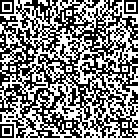   ИНН 4632078496 КПП 463201001            40701810638071000001  (инн получателя платежа)                                                            (номер счёта получателя платежа)БИК 043807001 (  Отделение Курск) (наименование банка получателя платежа)0(назначение платежа)0(сумма платежа)С условиями приёма указанной в платёжном документе суммы, в т.ч. с суммой взимаемой платы за услуги  банка, ознакомлен и согласен.                    Подпись плательщика                                        \---------------------------------------------------------------------------------------------------------------------------------------------------------------------------------------------------------------------------------------------------------------------------------------------------------------------------------------------------